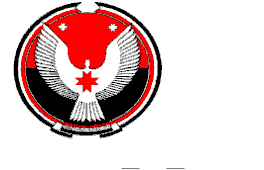 РешениеСовета депутатов муниципального образования «Верх-Люкинское»Об избрании Главы муниципального образования «Верх-Люкинское»Принято Советом депутатов                                                                  муниципального образования «Верх-Люкинское»                                                                                 26 сентября .              На основании Протокола №2 от 26.09.2016 г. заседания счетной комиссии, избранной сессией депутатов Совета депутатов четвертого созыва для тайного голосования по избранию Главы МО «Верх-Люкинское», в соответствии с Уставом муниципального образования «Верх-Люкинское», Совет депутатов муниципального образования «Верх-Люкинское» РЕШИЛ:Избрать Главой муниципального образования «Верх-Люкинское»  Савинову Ангелину ВалериановнуПредседатель сессии                                                     А.В.Савинова  д.Верх-Люкино                     26.09.2016 г.№ 1-1